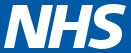 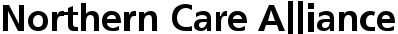 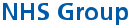 Children's Community Nursing Team - Bury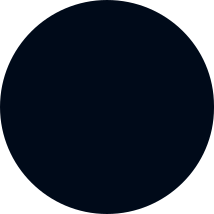 An information guide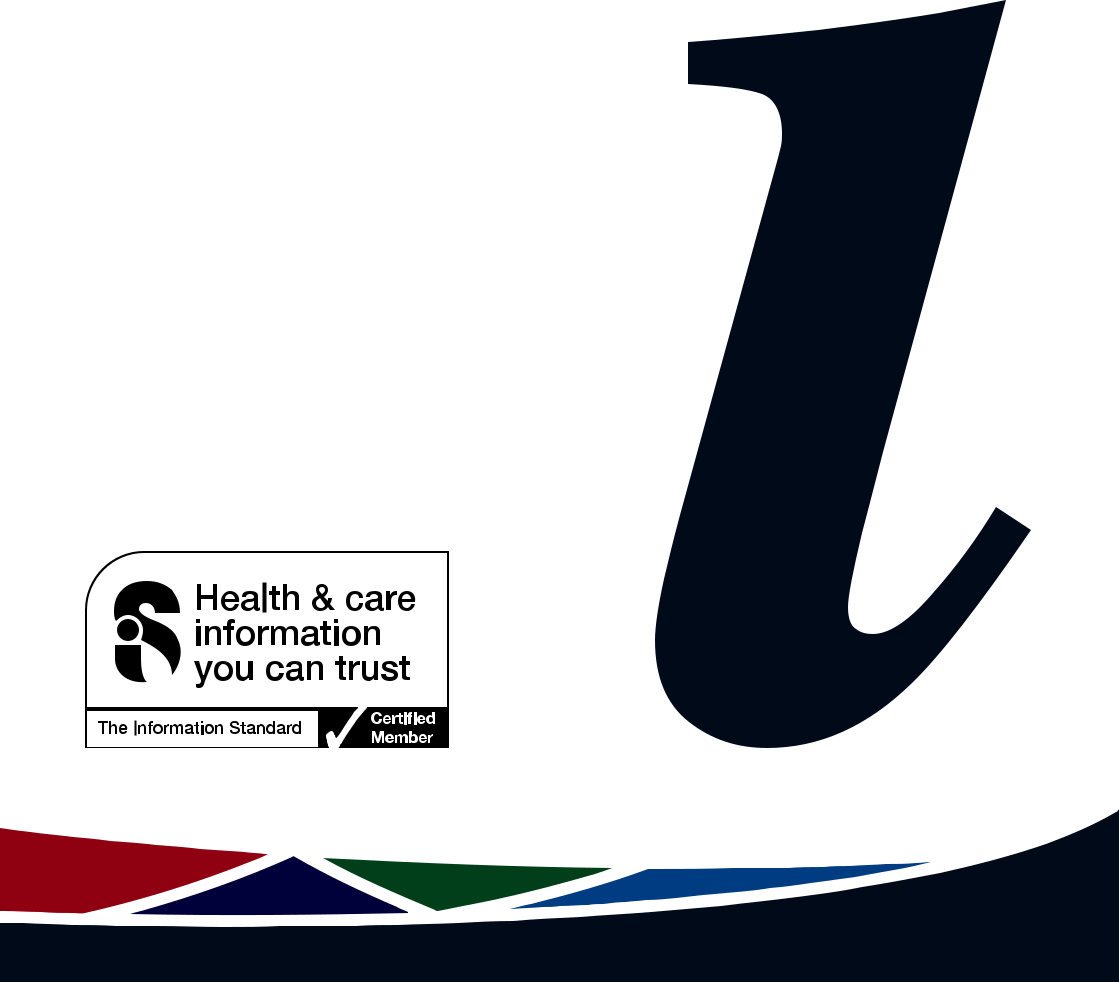 Who are we?The Children’s Community Nursing Team consists of Registered Children‘s Nurses with hospital and community experience. The team structure comprises of a Team Lead, a Specialist Diabetes Nurse, a Complex Needs Nurse, Senior Nurses, Staff Nurses, Health Care Support Worker and an Administrator.We work with parents/carers within the Bury area to provide nursing care, support and health education for Children and Young People aged 0 to 18 years (19 years if complex, in full time education or under a paediatric consultant).Our aimWe aim to ensure the child or young person can receive nursing care and treatment in the community setting for both acute and chronic conditions which can be delivered either at home or in one of our children’s clinics dependent on their needs.Our serviceThe Children’s Community Nursing Team can provide a range of treatments and include the following examples:Intravenous Medicines/InjectionsWound carePost-operative careNasogastric tubes (NGT) and gastrostomiesComplex needsManagement of respiratory conditionsManagement of eczemaManagement of constipationSupport with Epilepsy ManagementEnd-of-Life and Palliative careOncology2If you would like us to see a child who does not fit into any of the above categories please contact us to discuss the required care.Who can refer?We accept referrals by phone, fax, e-mail and letters from all community and hospital health professionals (GP, consultant, Health Visitor, School Nurse)When are we available?We are available seven days per week, 365 days a year between 8am and 8pm. If you require medical advice out of hours, for non-emergency urgent care please call NHS 111. In an emergency dial 999 or attend your nearest A&E.If you would like more information about the service please contact: Children‘s Community Nursing Team, 3rd Floor Radcliffe Primary Care Centre,69 Church Street West, Radcliffe, M26 2SP Telephone: 0161 724 2137 During and out of hours you can leave a message on the answer phone stating your name and telephone number and a member of the team will contact you as soon as possible.Online Directory:The Bury Directory provides a wealth of information about local and national services that are available for families and professionals who work with children and young people. Visit: www.theburydirectory.co.uk3If English is not your first language and you need help, please contact the Interpretation and Translation ServiceJeśli angielski nie jest twoim pierwszym językiem i potrzebujesz pomocy, skontaktuj się z działem tłumaczeń ustnych i pisemnychتﻣدﺧ ہﻣﺟرﺗ روا ﯽﻧﺎﻣﺟرﺗ مرﮐ هارﺑ ، وﺗ ﮯﮨ ترورﺿ ﯽﮐ ددﻣ وﮐ پآ روا ﮯﮨ ںﯾﮩﻧ نﺎﺑز ﯽﻠﮩﭘ ﯽﮐ پآ یزﯾرﮕﻧا رﮔا ںﯾرﮐ ہطﺑار ﮯﺳDacă engleza nu este prima ta limbă și ai nevoie de ajutor, te rugăm să contactezi Serviciul de interpretare și traducereইংরাজী যিদ আপনার .থম ভাষা না হয় এবং আপনার সাহােয9র .েয়াজন হয় তেব অনু=হ কের ?দাভাষী এবং অনুবাদপিরেষবা@েত ?যাগােযাগ কBনﺔﯾرﯾرﺣﺗﻟاو ﺔﯾوﻔﺷﻟا ﺔﻣﺟرﺗﻟا ﺔﻣدﺧﺑ لﺎﺻﺗﻻا ﻰﺟرﯾﻓ ، ةدﻋﺎﺳﻣ ﻰﻟإ جﺎﺗﺣﺗو ﻰﻟوﻷا كﺗﻐﻟ ﻲھ ﺔﯾزﯾﻠﺟﻧﻹا نﻛﺗ مﻟ اذإ : 0161 627 8770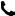  : interpretation@pat.nhs.uk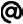 To improve our care environment for Patients, Visitors and Staff, Northern Care Alliance NHS Group is Smoke Free including buildings, grounds & car parks.For advice on stopping smoking contact the Specialist Stop Smoking Service on 01706 517 522For general enquiries please contact the Patient Advice and Liaison Service (PALS) on 0161 604 5897For enquiries regarding clinic appointments, clinical care and treatment please contact 0161 624 0420 and the Switchboard Operator will put you through to the correct department / serviceThe Northern Care Alliance NHS Group (NCA) is one of the largest NHS organisations in the country, employing 17,000 staff and providing a range of hospital and community healthcare services to around 1 million people across Salford, Oldham, Bury, Rochdale and surrounding areas. Our Care Organisations are responsible for providing our services, delivering safe, high quality and reliable care to the local communities they serve.The NCA brings together Salford Royal NHS Foundation Trust and the hospitals and community services of The Royal Oldham Hospital, Fairfield General Hospital in Bury, and Rochdale Infirmary (currently part of The Pennine Acute Hospitals NHS Trust).      www.facebook.com/NorthernCareAllianceNHSGroup 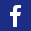  www.linkedin.com/company/northern-care-alliance-nhs-group       Northern Care Alliance NHS Group (NCA) @NCAlliance_NHS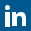 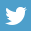 Date of publication: September 2020	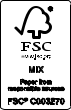 Date of review: September 2020	Date of next review: September 2022	www.pat.nhs.ukRef: PI(DS)694	© The Northern Care Alliance NHS Group www.northerncarealliance.nhs.uk